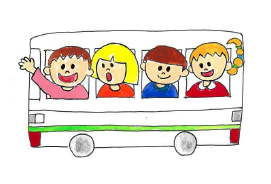 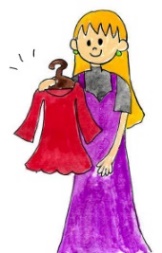 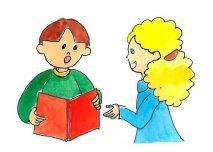 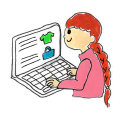 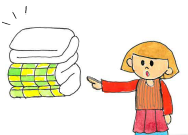 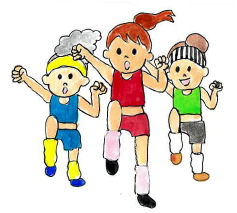 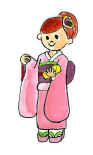 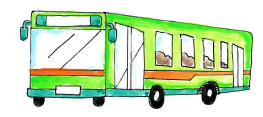 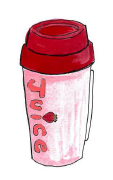 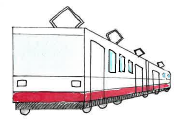 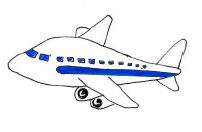 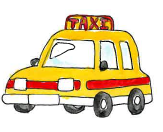 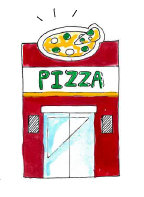 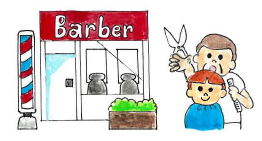 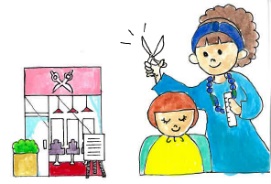 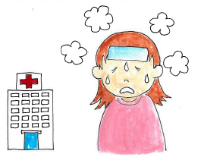 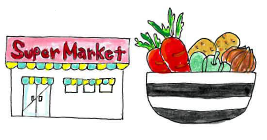 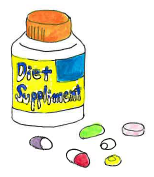 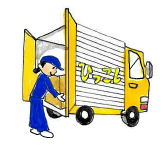 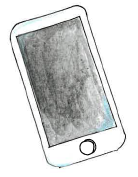 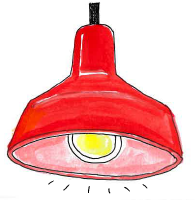 ○○○○○○○○○○○○○○○○○○○○○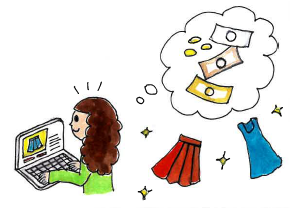 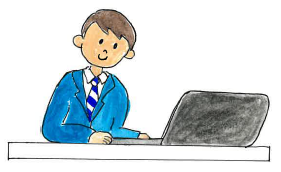 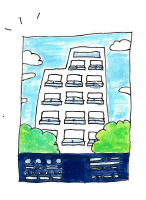 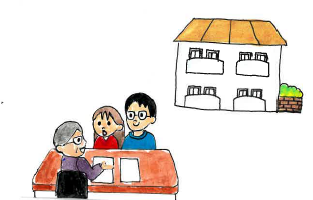 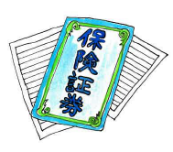 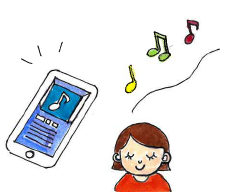 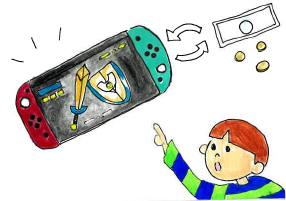 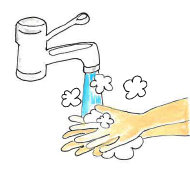 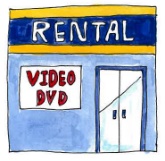 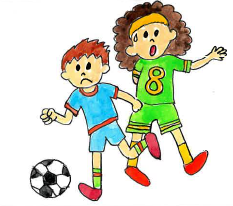 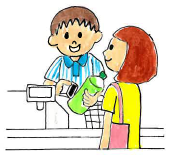 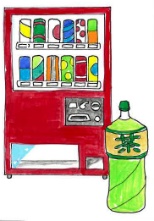 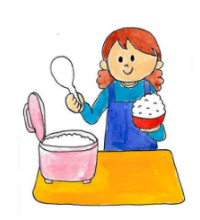 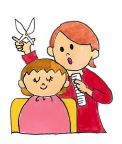 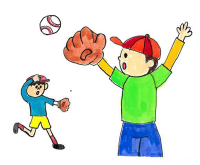 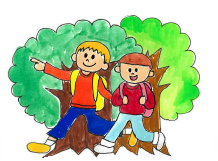 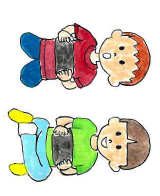 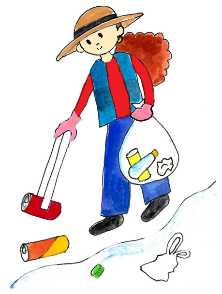 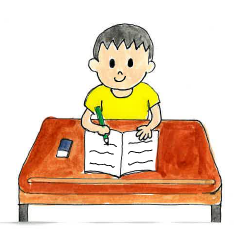 ○○○○○○○○○○○□□□□□□□□